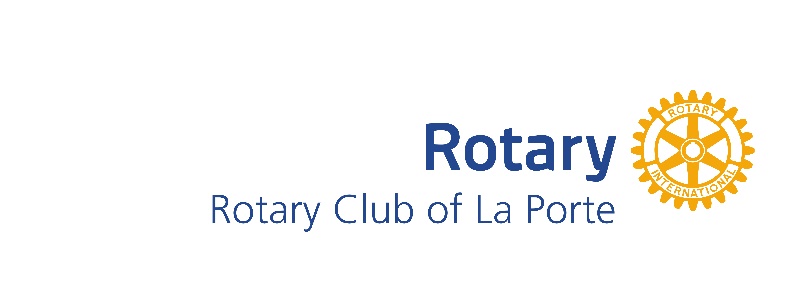 The Rotary Club of La Porte has many avenues for Rotarian involvement.  All members are encouraged to participate actively on a committee. Please indicate your area(s) of interest.Membership (Building our club)Recruitment, retention and enrichment of club membershipMarketing (Spreading the word about our club)Promoting and positioning the club am dots activities and accomplishmentsSocial  (Fellowship and building relationships among members and guests)Hospitality, members interaction and special eventsEvents and Fund Raising (Funding the club’s philanthropic and service initiatives)Organizing and carrying out projects that provide funding to fulfill the club’s missionScholarships, Grants  and Community Support (Grant solicitation and grant making)Seeking and overseeing grants from Rotary International Annual  and selecting and recommending the club’s community grants and scholarshipsFoundation and Rotary International  Connection (Relating to the world-wide nature of Rotary and The Rotary Foundation)Promotion of support for the Rotary Foundation and the relationship with Rotary International through the District and other componentsPrograms (Making our meetings meaningful and enjoyable)Organizing and enhancing club meetings and programsComments about your areas of Interest: Other comments:Fees and DuesThe Rotary Club of La Porte has a $25.00 admission fee for all new members and annual dues of $200.  Annual dues are payable in June of each year.  A new member’s first year’s dues are pro-rated for the balance of the Rotary year.    Applicant CertificationI understand that it will be my duty, if elected, to exemplify the Object of Rotary in my daily contacts and activities, and to abide by the constitution and by-laws of the club.I understand that part of my membership dues will provide me with an annual subscription to The Rotarian magazine or an approved and prescribed regional magazine as may be applicable.I agree to pay the weekly meetings fees and the annual dues of in accordance with the by-laws of the club.I hereby give permission to the club to publish my name and proposed classification to its members.I confirm my commitment to meet Rotary’s attendance requirement of at least 50% of weekly meetings I agree to help raise money towards whatever club goal is set for the current year for our Rotary club’s charitable contributions.I accept my responsibility to be an active club member by serving on club committee(s).I understand the opportunities to make financial contributions to the Rotary International Foundation.Applicant’s Signature ______________________________________   Date: _____________________Sponsor’s Signature   ______________________________________    Date _____________________Membership Chair’s Signature _______________________________  Date _____________________SEND COMPLETED APPLICATION TO DALE PARKISON, MEMBERSHIP CHAIRMAN, 805 MAPLE AVENUE, LA PORTE, IN 46350, DALE@PARKISONHINTON.COMRotarymembershipapplication123015.doc fo/lem Revised 6/13/17, 8/19/17 UPDATED 5/1/19,7/1/19APPLICATION FOR MEMBERSHIPName:Nickname:Nickname:Nickname:Spouse:Month, Day & Year of Anniversary [      ]  [      ]   [         ]Month, Day & Year of Anniversary [      ]  [      ]   [         ]Month, Day & Year of Anniversary [      ]  [      ]   [         ]Occupation:Employer and Job Title (if any):Month, Day and Year of BirthMonth, Day and Year of Birth [      ]  [      ]   [         ]Suggested Classification:Suggested Classification:Suggested Classification:Suggested Classification:Suggested Classification:Suggested Classification:Suggested Classification:Rotary Club of La Porte Sponsor’s Name:Rotary Club of La Porte Sponsor’s Name:Rotary Club of La Porte Sponsor’s Name:Rotary Club of La Porte Sponsor’s Name:Rotary Club of La Porte Sponsor’s Name:Rotary Club of La Porte Sponsor’s Name:Rotary Club of La Porte Sponsor’s Name:Have you been a member of Rotary previously?         	Yes             No  	If so, when and what club?Have you been a member of Rotary previously?         	Yes             No  	If so, when and what club?Have you been a member of Rotary previously?         	Yes             No  	If so, when and what club?Have you been a member of Rotary previously?         	Yes             No  	If so, when and what club?Have you been a member of Rotary previously?         	Yes             No  	If so, when and what club?Have you been a member of Rotary previously?         	Yes             No  	If so, when and what club?Have you been a member of Rotary previously?         	Yes             No  	If so, when and what club?Home Address:City, ST ZIP:Home Address:City, ST ZIP:Home Address:City, ST ZIP:Work Address:City, ST ZIP:Work Address:City, ST ZIP:Work Address:City, ST ZIP:Work Address:City, ST ZIP:Home Email:Home Email:Home Email:Home Email:Home Email:Home Email:Home Email:Work Email:Work Email:Work Email:Work Email:Work Email:Work Email:Work Email:Phones:(please include area code)Home:Home:Work:Work:Work:Work:Phones:(please include area code)Mobile:Mobile:Preferred Contact Point:Preferred Contact Point:Phone:    Home		Work		  Mobile  {   }Phone:    Home		Work		  Mobile  {   }Phone:    Home		Work		  Mobile  {   }Email:	Home	or WorkEmail:	Home	or WorkYour Special Interests and Talents:Your Special Interests and Talents:Your Special Interests and Talents:Your Special Interests and Talents:Your Special Interests and Talents:Your Special Interests and Talents:Your Special Interests and Talents:Your Community Involvement (past and present):Your Community Involvement (past and present):Your Community Involvement (past and present):Your Community Involvement (past and present):Your Community Involvement (past and present):Your Community Involvement (past and present):Your Community Involvement (past and present):Does Your Occupation/Employer Support Regular Rotary Attendance and Financial Participation?Does Your Occupation/Employer Support Regular Rotary Attendance and Financial Participation?Does Your Occupation/Employer Support Regular Rotary Attendance and Financial Participation?Does Your Occupation/Employer Support Regular Rotary Attendance and Financial Participation?Does Your Occupation/Employer Support Regular Rotary Attendance and Financial Participation?Does Your Occupation/Employer Support Regular Rotary Attendance and Financial Participation?Does Your Occupation/Employer Support Regular Rotary Attendance and Financial Participation?Why Do You Want to Be a Rotarian?Why Do You Want to Be a Rotarian?Why Do You Want to Be a Rotarian?Why Do You Want to Be a Rotarian?Why Do You Want to Be a Rotarian?Why Do You Want to Be a Rotarian?Why Do You Want to Be a Rotarian?Action on ProposalDateSignatureApplication and Application Fee Received by Membership ChairClassification Assigned by Membership Chair______________________________________References Checked  by Membership Chair (if Needed)Applicant Attended at Least Two Club Meetings1. _________2. _________Candidacy Announced at Two Club Meetings1.  ________2. ________Application Approved by Board of DirectorsWelcome Letter and Dues Statement Sent  by SecretaryDues PaidOrientation Session Conducted by Membership ChairMembership Badge OrderedInduction Ceremony Conducted